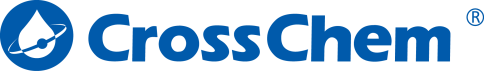 SIA CrossChem aicina darbā Noliktavas strādnieku.Prasības:Darba pieredze ražošanas uzņēmumā; Atbildīga attieksme pret uzticēto darbu un kolēģiem;Precizitāte, atbildība un iniciatīva darbā;Obligāta pieredze darbā ar autoiekrāvēju, priekšroka tiks dota kandidātiem ar derīgu autoiekrāvēja apliecību;Latviešu valodas zināšanas.Priecāsimies, ja Tev būs:Pieredze darbā ar noliktavas/ražošanas uzskaites programmām;Vēlme un spēja aktīvi strādāt.Mēs piedāvājam:Stabilu darbu perspektīvā un strauji augošā uzņēmumā;Vienmēr laikā izmaksātu atalgojumu par paveikto darbu sākot no 800 EUR/mēnesī pēc nodokļu nomaksas (1120/EUR mēnesī pirms nodokļu nomaksas);Izaugsmes iespējas, kuras būs atkarīgas vienīgi no Tava ieguldījuma;Motivējošu piemaksu sistēmu;Darba apģērbu un individuālās aizsardzības līdzekļus;Veselības apdrošināšanas polisi;Atsaucīgu un draudzīgu kolektīvu.Ja vēlies pieteikties darbā SIA CrossChem: sūti pieteikumu uz e-pastu: info@crosschem.lv vai zvani 26624000 no pl. 8:30 līdz 16:30.